Servicio Navarro de Salud - OsasunbideaDatos básicos del contratoDatos básicos del contratoDatos básicos del contrato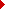 Órgano de contratación: Servicio Navarro de Salud - OsasunbideaDenominación: (OB13/2017) Suministro de un mamógrafo para el Hospital García Orcoyen de Estella.Modalidad: ContratosProcedimiento: AbiertoNº de licitadores: 3Códigos CPVCódigos CPVCódigos CPVCódigos CPV33111000Aparatos para radiologíaAdjudicaciónAdjudicaciónAdjudicaciónAdjudicaciónAdjudicaciónEmpresa adjudicataria 1:Empresa adjudicataria 1:EMSOR S.A.NIF:NIF:A78923034Importe: Importe: 256.100,00 EurosFecha de adjudicación:Fecha de adjudicación:04/10/2017Fecha publicación: Fecha publicación: 10/10/2017Importe total: Importe total: 256.100,00 Euros IVA excluido256.100,00 Euros IVA excluido256.100,00 Euros IVA excluido